.• .•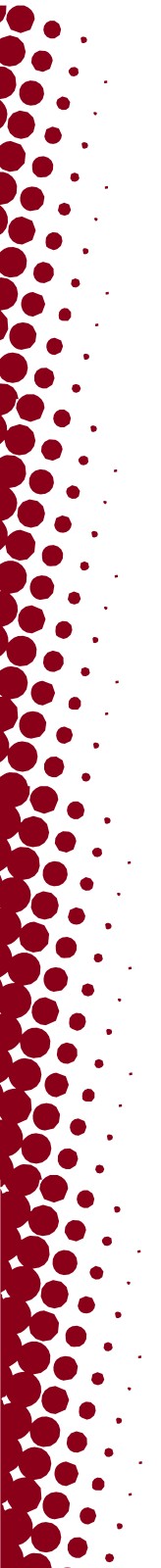 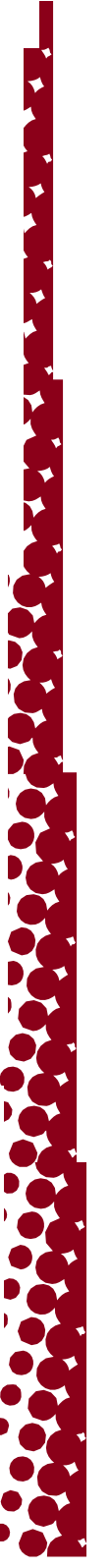 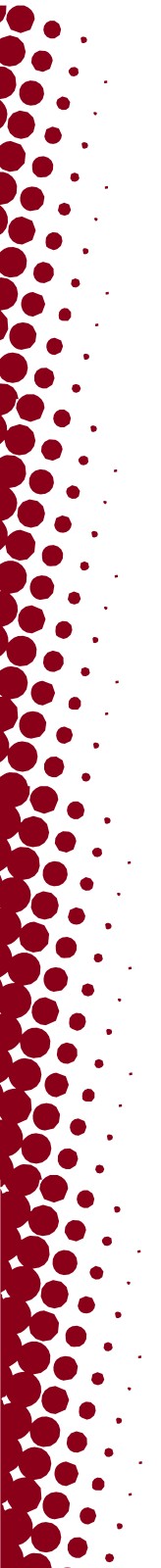 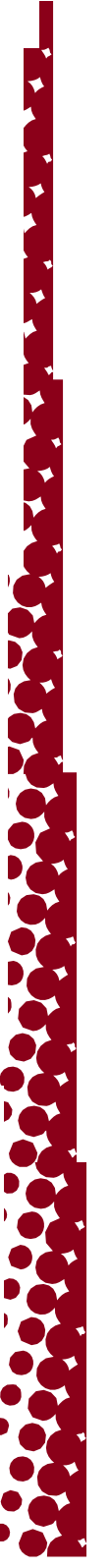 ••••••••••......UTAH ÜNİVERSİTESİKAMU GÜVENLİĞİDEPARTMANIKAMPÜSKAYNAKLARIAcil Durumlar için 911 Sevk için 801-585-2677 Üniversite Polisipolice.utah.eduSuç Mağduru Savunucuları7/24 Hizmettedirsafety.utah.edu/crime-victim-advocatesKampüs GüvenliğiKorumalı refakatçiler ve sürücü yardımıSafeU [GüvendeSen]Bildirme kaynaklarısafeu.utah.eduÜniversite Kamu GüvenliğiGüvenlik ipuçları ve önlemleriYıllık güvenlik raporlarıGeri bildirimde bulununsafety.utah.eduAcil Durum YönetimiAcil duruma hazırlıkKampüs uyarılarıemergency.utah.eduSafeRide [GüvenliUlaşım]P-C, 6 pm -12:30 am arası Ana Kampüs içinTransloc Uygulamasını İndirin :commuterservices.utah.edu/safe-ride801-231-9058 (Research Park’tan)